LEIA O ALFABETO.COMPLETE O ALFABETO.COMPLETE NOVAMENTE.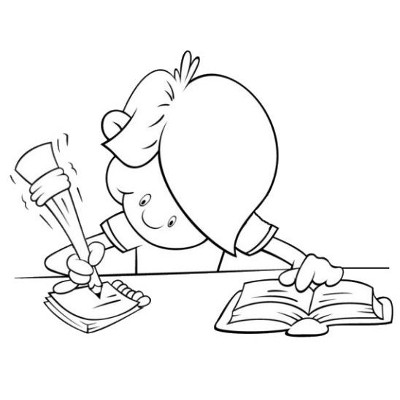 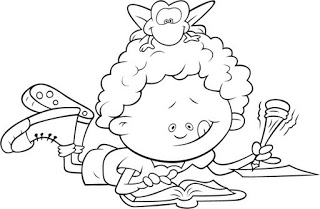 ESCOLADATADATA____ /____ / ________ /____ / ________ /____ / ____ALUNOPROFESSORAPROFESSORAANOANOTURMAABCDEFGHIJKLMNOPQRSTUVWXYZACEGIKMOQSUWYBDFHJLNPRTVXZ